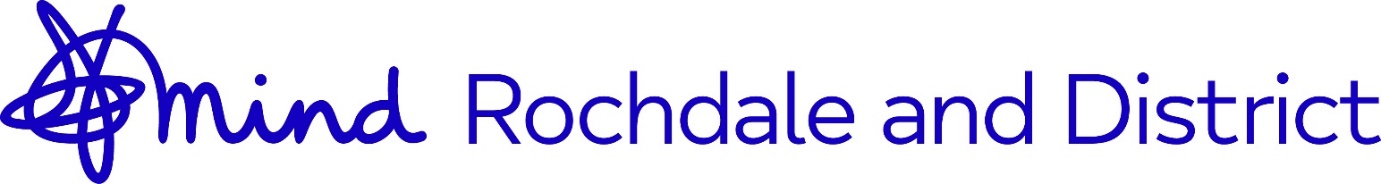 Person SpecificationNote to Applicants:The Essential Criteria are the qualifications, experience, skills or knowledge you must show you have to be considered for the job.The Desirable Criteria are used to help decide between candidates who meet ALL the Essential Criteria.The How Identified column shows how we will obtain the necessary information about you.If the How Identified column says the Application Form next to an Essential Criteria or a Desirable Criteria, you must include in your application enough information to show how you meet these criteria.   You should include examples from your paid or voluntary work.Post: Home from Hospital – Prevention & Wellbeing Worker (HHPWW)Location:   Rochdale, Middleton & HeywoodQualifications and ExperienceQualifications and ExperienceQualifications and ExperienceQualifications and ExperienceQualifications and ExperienceEssential CriteriaHow IdentifiedDesirable CriteriaDesirable CriteriaHow IdentifiedExperience of providing support to people with severe mental illness in a hospital or care/community setting.Experience across 1-2-1 work, group work, working in the community, home visiting and lone working with minimal supervision.Knowledge of the Mental Health Act 1983 and the Mental Capacity Act 2005Good understanding of empowerment and self-advocacy.Experience of risk assessment and a commitment to maintaining a safe working environment complying with safeguarding and health & safety legislationExperience of working with a range of individuals, including those experiencing deprivation, substance misuse, involved in the CJS, with communication barrierExperience of using recovery outcome focussed models and tools (such as WEMWEBS PHQ & GAD)Experience of developing appropriate new wellbeing services from initiation stage through to conclusionApplication formApplication form, interviewApplication form, InterviewApplication, InterviewInterviewApplication form, InterviewClean driving license and use of own vehicle.Application form, interviewApplication form, interviewClean driving license and use of own vehicle.Application form, interviewApplication form, interviewApplication form, InterviewSkills and AbilitiesSkills and AbilitiesSkills and AbilitiesSkills and AbilitiesSkills and AbilitiesEssential CriteriaHow IdentifiedDesirable CriteriaHow IdentifiedHow IdentifiedAbility to work autonomously to prioritise own work and meet deadlines.Ability to network effectively and promote new and existing services appropriate to a wide range of stakeholders.Ability to support the management of the team’s workload. Ability to monitor and maintain own high standards and outcomes and that of the teamExcellent ICT presentation and communication skills and ability to record and maintain information accurately and present information.Application form, interviewApplication form, InterviewApplication form, InterviewApplication form, InterviewApplication form, interviewPersonal QualitiesPersonal QualitiesPersonal QualitiesPersonal QualitiesPersonal QualitiesEssential CriteriaHow IdentifiedDesirable CriteriaHow IdentifiedHow IdentifiedA flexible approach to implementing and working with new procedures whilst maintaining a disciplined approach to established procedures..Empathy towards people experiencing poor mental health and a supportive, empowering approachExcellent self-reflection skillsAble to listen and take on board constructive feedback.Able to hold challenging and difficult conversations.Strong ethics and boundaries.Able to maintain good working relationships and act as a role model.InterviewInterviewInterviewInterviewInterviewInterviewInterviewSpecial Working ConditionsSpecial Working ConditionsSpecial Working ConditionsSpecial Working ConditionsSpecial Working ConditionsEssential CriteriaHow IdentifiedDesirable CriteriaHow IdentifiedHow IdentifiedPreparedness to work flexibly, as negotiated.Will be required to undertake some travelling which would be reimbursed in accordance with the expenses policyDemonstrate a commitment to equality and diversity and anti-discriminatory practise.Application form, interviewApplication form, interviewApplication form, interview